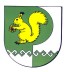 от «16» марта 2023 г. № 123О внесении изменений в  постановление Администрации Моркинского муниципального района от 30.03.2022 №199В целях приведения в соответствие с общими требованиями к нормативным правовым актам, муниципальным правовым актам, регулирующим предоставление субсидий, в том числе грантов в форме субсидий, юридическим лицам, индивидуальным предпринимателям, а также физическим лицам - производителям товаров, работ, услуг, утвержденными Постановлением Правительства Российской Федерации от 18.09.2020 № 1492, Администрация Моркинского муниципального района постановляет:Внести в приложение №2 к постановлению Администрации Моркинского муниципального района от 30.03.2022№ 199 «Об утверждении Правил персонифицированного финансирования дополнительного образования детей в Моркинском муниципальном районе Республике Марий Эл» следующие изменения:1) в разделе I:- пункт 3 дополнить подпунктами 8 и 9 следующего содержания:«8) финансовый орган – Финансовое управление Администрации Моркинского муниципального района;9) уполномоченный орган, осуществляющий внутренний муниципальный финансовый контроль – Финансовое управление Администрации Моркинского муниципального района;»;- пункт 7 изложить в следующей редакции:«7. Сведения о субсидиях размещаются на официальном сайте бюджетной системы Российской Федерации в информационно-телекоммуникационной сети «Интернет» (далее - Единый портал) (в разделе подсистемы бюджетного планирования) не позднее 15-ого рабочего дня, следующего за днем принятия решения о бюджете Моркинского муниципального района (решения о внесении изменений в решение                   о бюджете Моркинского муниципального района).»;2) в разделе II:- пункт 9 изложить в следующей редакции:«9. Объявление о проведении отбора размещается на официальном сайте уполномоченного органа в информационно - телекоммуникационной сети «Интернет» (далее - официальный сайт), на котором обеспечивается проведение отбора, не позднее 10 - го календарного дня до даты начала проведения отбора.»;- подпункт 1 пункта 11изложить в следующей редакции:«1)сроки проведения отбора, а также дата начала подачи заявок исполнителей услуг, которая не может быть ранее 10-го календарного дня, следующего за днем размещения объявления о проведении отбора;»;- подпункт 3 пункта 11 изложить в следующей редакции: «3)результаты предоставления гранта в форме субсидии в соответствии с пунктом 38 настоящего порядка»;- подпункт 3 пункта 12 изложить в следующей редакции:«3) участник отбора не является иностранным юридическим лицом, в том числе местом регистрации которого является государство или территория, включенные в утверждаемый Министерством финансов Российской Федерации перечень государств и территорий, используемых для промежуточного (офшорного) владения активами в Российской Федерации (далее - офшорные компании), а также российским юридическим лицом, в уставном (складочном) капитале которого доля прямого или косвенного (через третьих лиц) участия офшорных компаний в совокупности превышает 25 процентов (если иное не предусмотрено законодательством Российской Федерации). При расчете доли участия офшорных компаний в капитале российских юридических лиц не учитывается прямое и (или) косвенное участие офшорных компаний в капитале публичных акционерных обществ (в том числе со статусом международной компании), акции которых обращаются на организованных торгах в Российской Федерации, а также косвенное участие таких офшорных компаний в капитале других российских юридических лиц, реализованное через участие в капитале указанных публичных акционерных обществ;»;- подпункт 4 пункта 20 изложить в следующей редакции:«4)условие о согласии исполнителя услуг на осуществление                    в отношении него проверки уполномоченным органом, осуществляющий внутренний муниципальный финансовый контроль соблюдения условий и порядка предоставления гранта, в том числе в части достижения результатов предоставления гранта, а также проверки соблюдения исполнителем услуг порядка и условий предоставления гранта в соответствии со статьями 268 1 и 269 2 Бюджетного кодекса Российской Федерации;»;3) в разделе III:- в пункте 23 слова «на авансирование средств из местного бюджета (заявках на перечисление средств из местного бюджета)» заменить словами «на авансирование средств из бюджета Моркинского муниципального района (заявках на перечисление средств из бюджета Моркинского муниципального района)»;- в пункте 31 слова «предусмотренных пунктов 29» заменить словами «предусмотренных пунктом 28»;- в подпункте 5 пункта 33 слово «целей» заменить словом «результатов»;- в подпункте 7 пункта 33 слово «,целей» исключить;- в пункте 34 слова «финансовым органом муниципального образования» заменить словами «финансовым органом»;- в подпункте 2 пункта 36 слово «целей» заменить словом «результатов»;- в пункте 37 слова «Отдел образования Администрации Моркинского муниципального района,» заменить словами «уполномоченный орган»;4) в разделе IV:- пункт 38 дополнить абзацем вторым следующего содержания:«Точная дата завершения и конечные значения результатов (конкретные количественные характеристики итогов) указываются в соглашении о предоставлении гранта.»;- в подпункте 1 пункта 39 слова «финансовым органом муниципального образования» заменить словами «финансовым органом»;5) в разделе V:- в заголовке раздела слово «целей ,» исключить;- пункт 40 изложить в следующей редакции:«40.Уполномоченный орган по осуществлению внутреннего муниципального финансового контроля осуществляет проверку соблюдения условий и порядка предоставления грантов в форме субсидий их получателями, в том числе в части достижения результатов предоставления гранта, а также проверки соблюдения исполнителем услуг порядка и условий предоставления гранта в соответствии со статьями 268 1 и 269 2 Бюджетного кодекса Российской Федерации.»;- в абзаце первом, подпункте 3 пункта 41 слова «соблюдение целей, условий и порядка» заменить словами «соблюдения условий и порядка»;- в абзаце 5 пункта 41 слова «органа муниципального финансового контроля» заменить словами «уполномоченного органа по осуществлению внутреннего муниципального финансового контроля»;- в пункте 43 слова «финансовый орган Моркинского муниципального района» заменить словами «финансовый орган»;- в пункте 45 слова «Орган муниципального финансового контроля» заменить словами «Уполномоченный орган по осуществлению внутреннего муниципального финансового контроля»;- пункт 46 изложить в следующей редакции:«46. Гранты в форме субсидии подлежат возврату исполнителем услуг в бюджет Моркинского муниципального района в случае нарушения порядка и условий их предоставления, а также в случае недостижения значений результатов предоставления гранта, в том числе непредставления отчета об оказанных образовательных услугах в рамках системы персонифицированного финансирования в сроки, установленные соглашением о предоставлении гранта в форме субсидии.».2.Разместить настоящее постановление на официальном интернет-портале Республики Марий Эл в разделе Администрации Моркинского муниципального района.3.Контроль за исполнением настоящего постановления возложить на заместителя главы Администрации Моркинского муниципального района Республики Марий Эл Васильева А.Г.Глава АдминистрацииМоркинского муниципального района                                       А.Н. ГолубковМОРКО МУНИЦИПАЛЬНЫЙ  РАЙОН АДМИНИСТРАЦИЙПУНЧАЛАДМИНИСТРАЦИЯМОРКИНСКОГО МУНИЦИПАЛЬНОГО  РАЙОНАПОСТАНОВЛЕНИЕ